Lesson 11: Review 10Memory work59. Q. But what does it help you now that you believe all this?	In _____________ I am ___________________________________________________________	And ___________________________________________________________________________60. Q. How are you righteous before God?	________________________________________________________________________________Although ___________________________________________________________________________	that I have _______________________________________________________________________	Yet _____________________		_____________________________________________________________________________		_____________________________________________________________________________	He _____________________________________________________________________________		_____________________________________________________________________________Review questions1.(1) Why is Lord’s Day 23 (q&a 59) an important Lord’s Day? _______________________________	________________________________________________________________________________2.(1) The two sides to faith are _______________________ and _____________________________.3.(3) Fill in the blanks below using the words: obey, confidence, trust, behaviour, knowledge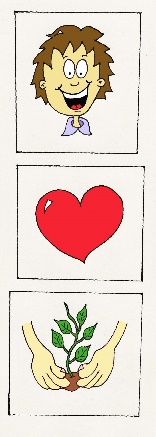 ____________________________							                                                                      Faith / ________________	________________________________________________________			Good works / __________________ 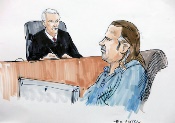 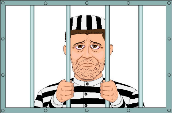 4.(4) The benefit of faith is two things. Which?		_________________________________________________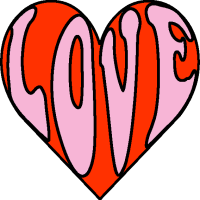 	_________________________________________________5.(1) Complete the following phrase from the Belgic Confession:	True faith ________________________ Jesus Christ with all His merits.